关于举办甘肃省第三届高校区块链技术应用人才就业创业大赛武威职业学院校赛的通知各部门、二级学院：根据甘肃省教育厅《关于举办甘肃省第三届高校区块链技术应用人才就业创业大赛的通知》，为推动我校“区块链+”“大数据+”“人工智能+”教育发展，促进毕业生高质量就业创业，学校决定举办甘肃省第三届高校区块链技术应用人才就业创业大赛武威职业学院校赛。现将有关事项通知如下：一、大赛主题跨界融合  数智就业二、大赛目的比赛旨在激发广大师生积极参与甘肃省新技术人才培养，推动以“区块链”“大数据”“人工智能”技术为代表的新技术跨专业融合发展，促进学生在新技术领域积极就业创业。三、组织机构创新创业中心四、总体安排本次大赛按照“1+3”的内容架构组织赛事活动，“1”为一项主体赛事，“3”是三项同期举办的配套活动。（一）主体赛事区块链应用大赛包括“区块链应用人才就业创业”和“区块链技术应用就业项目”两个赛道。大赛采用校级初赛、省级复赛、省级决赛三级赛制。校级初赛由各学校负责组织，省级复赛和省级决赛由大赛组委会负责组织（竞赛方案见附件1）。（二）配套活动1.新技术应用人才企业对接招聘会大赛同期举行人才招聘会活动，建立企业与院校的人才供需平台。参赛选手在展现能力素质的同时，深入了解社会需求，与企业进行沟通互动，不断促进大学生就业创业（见附件2）。2.“数智技术进校园”主题宣讲暨赛前培训在大赛正式开幕之前，组委会从甘肃省大学生就业创业导师库中遴选专家采取分区域集中宣讲、线下辅导等形式，进行赛前知识宣讲。通过宣讲活动，促进各参赛院校赛前准备工作，提高在校师生对以“区块链技术”为代表的新技术的认知度（见附件3）。3.“数字经济新趋势”高峰论坛大赛同期将邀请知名专家学者结合区块链技术应用、大数据分析与应用做学术交流，建立新技术教学研究和产业应用的交互渠道，搭建“产、学、研、教、训、创”一体联动的沟通平台。五、赛程安排（一）参赛报名1.区块链应用人才就业创业赛道为团体赛，可以跨专业组队，建议计算机、金融、会计及相关专业学生参赛，每参赛队参赛选手4名，指导教师1名，报名截止时间为2023年6月5日。2.区块链技术应用就业项目赛道参赛人员为本校工作人员、专职教师、在校学生等，每个项目组成员（含项目负责人）不超过9人。参赛团队通过登录“投智圈”APP或官方网站（https://www.xytzq.cn/#/）方式进行报名。从即日起可以登录系统报名。（二）校级初赛校级初赛拟定于6月上旬进行（具体时间另行通知）。六、评分办法（一）评分原则遵循“公开、公平、公正”的竞赛原则，科学、客观、严谨的进行各赛道评分。（二）	评分方式区块链应用人才就业创业赛道，所有考核点均由系统自动评分。区块链技术应用就业项目赛道由评委现场评分。七、奖项设置本次校赛不设置等次，根据省教育厅下达推荐名额，按照校赛名次依次推荐参加省赛。请各位参赛教师及指导教师加入联系钉钉群，赛事相关事宜将在群内通知。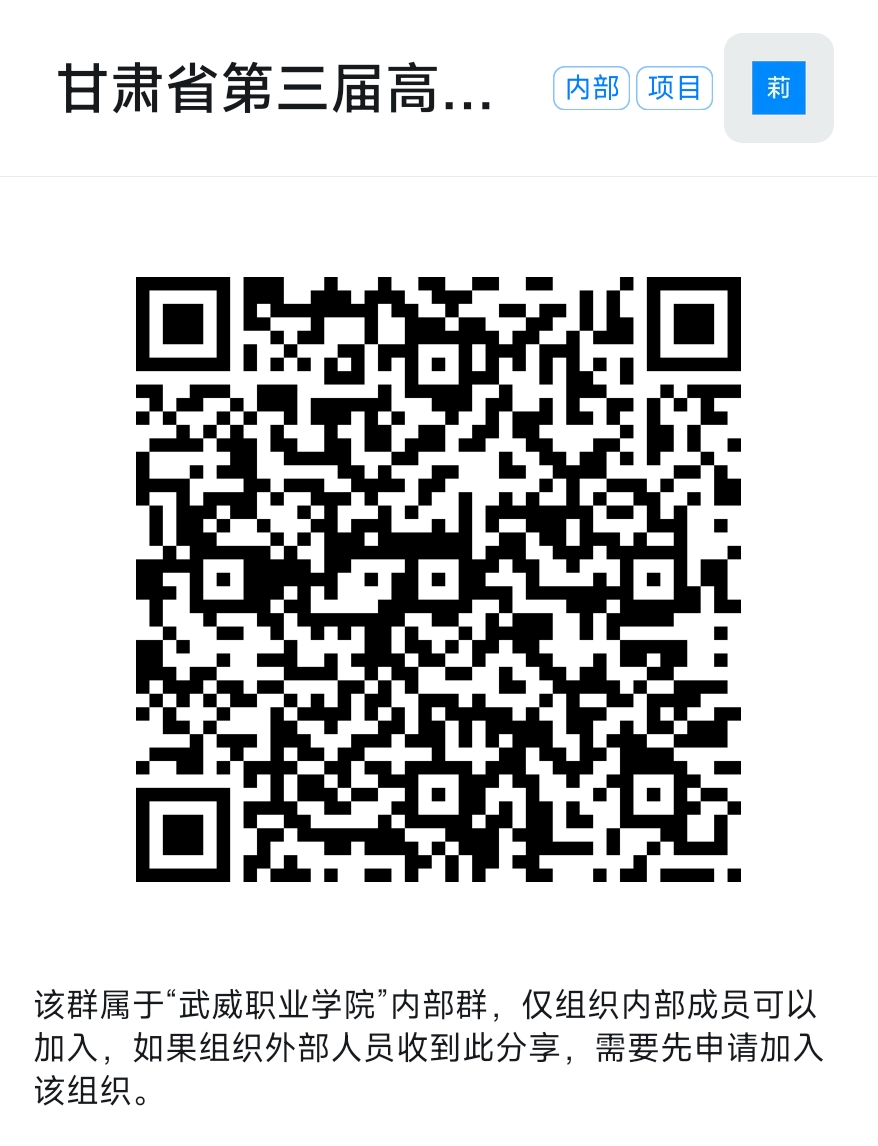 联系人：张苇莉电  话：18793575814